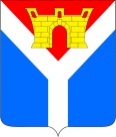 АДМИНИСТРАЦИЯ УСТЬ-ЛАБИНСКОГО ГОРОДСКОГО ПОСЕЛЕНИЯ  УСТЬ-ЛАБИНСКОГО РАЙОНА П О С Т А Н О В Л Е Н И Еот 31.01.2020                                                                                                          № 60город Усть-ЛабинскО внесении изменения в постановление от 16.01.2020 № 20 «Об ограничении дорожного движения транспортных средств по улице Красноармейская (на перегоне между ул. Ленина и ул. Агаркова) в городе Усть-Лабинске»В связи с изменением сроков проведения работ по замене газопровода высокого давления:1. Внести изменение в постановление администрации Усть-Лабинского городского поселения Усть-Лабинского района, от 16.01.2020 № 20 «Об ограничении дорожного движения транспортных средств по улице Красноармейская (на перегоне между ул. Ленина и ул. Агаркова) в городе Усть-Лабинске»: в пункте 1 постановления слова «с 16 января 2020 года по 30 января 2020» года изменить на слова «с 3 февраля 2020 года по 13 февраля 2020 года».2. Отделу по общим и организационным вопросам администрации Усть-Лабинского городского поселения Усть-Лабинского района (Чухирь) обнародовать настоящее постановление на официальном сайте администрации Усть-Лабинского городского поселения Усть-Лабинского района в сети «Интернет».3. Распоряжение вступает в силу со дня его подписания.Исполняющий обязанности главыУсть-Лабинского городского поселенияУсть-Лабинского района                                                                      А.Н. Мандрин